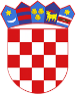 R  E  P  U  B  L  I  K  A    H  R  V  A  T  S  K  APOŽEŠKO-SLAVONSKA ŽUPANIJAGRAD POŽEGA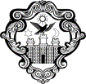 GradonačelnikKLASA: 024-02/23-03/15URBROJ: 2177-1-02/01-23-1Požega, 16. svibnja 2023. GRADSKOM VIJEĆU GRADA POŽEGEPREDMET: Prijedlog Odluke o stavljanu izvan snage  Odluke  uvjetima, načinu i postupku prodaje stanova u vlasništvu Grada Požege - dostavlja se Na osnovu članka 62. stavka 1. podstavka 1. Statuta Grada Požege (Službene novine Grada Požege, broj: 2/21. i 11/22.), te članka 59. stavka 1. i članka 61. stavka 1. i 2. Poslovnika o radu Gradskog vijeća Grada Požege (Službene novine Grada Požege broj: 9/13., 19/13., 5/14., 19/14., 7/18. - pročišćeni tekst, 2/20. 2/21. i 4/21.- pročišćeni tekst), dostavlja se Naslovu na razmatranje i usvajanje Prijedlog Odluke o stavljanu izvan snage Odluke o uvjetima, načinu i postupku prodaje stanova u vlasništvu Grada Požege.Pravna osnova za ovaj Prijedlog Odluke je u članku 35. stavku 1. točki 2. Zakona o lokalnoj i područnoj (regionalnoj) samoupravi (Narodne novine, broj: 33/01., 60/01.- vjerodostojno tumačenje, 129/05., 109/07., 125/08., 36/09., 150/11., 144/12., 19/13.- pročišćeni tekst, 137/15.- ispravak, 123/17., 98/19. i 144/20.), te članku 39. stavku 1. podstavku 3. Statuta Grada Požege (Službene novine Grada Požege, broj: 2/21. i 11/22.).GRADONAČELNIKdr.sc. Željko Glavić, v.r.PRIVITAK:1.	Zaključak Gradonačelnika Grada Požege2.	Prijedlog Odluke o stavljanu izvan snage Odluke o uvjetima, načinu i postupku prodaje stanova u vlasništvu Grada Požege 3.	Odluka o uvjetima, načinu i postupku prodaje stanova u  vlasništvu Grada Požege (Službene novine Grada Požege, broj: 10/05. i 18/09.)R  E  P  U  B  L  I  K  A    H  R  V  A  T  S  K  APOŽEŠKO-SLAVONSKA ŽUPANIJAGRAD POŽEGAGradonačelnikKLASA: 024-02/23-03/15URBROJ: 2177-1-02/01-23-2Požega, 16. svibnja 2023.  Na temelju članka 44. stavka 1. i članka 48. stavka 1. točke 1. Zakona o Zakona o lokalnoj i područnoj (regionalnoj) samoupravi (Narodne novine, broj: 33/01., 60/01.- vjerodostojno tumačenje, 129/05., 109/07., 125/08., 36/09., 150/11., 144/12., 19/13.- pročišćeni tekst, 137/15.- ispravak, 123/17., 98/19. i 144/20.) i članka 62. stavka 1. podstavka 1. i članka 120. Statuta Grada Požege (Službene novine Grada Požege, broj: 2/21. i 11/22.), Gradonačelnik Grada Požege, dana 16. svibnja 2023. godine, donosi sljedećiZ A K L J U Č A K I.Utvrđuje se Prijedlog Odluke o stavljanu izvan snage Odluke o uvjetima, načinu i postupku prodaje stanova u vlasništvu Grada Požege kao u predloženom tekstu.II.Prijedlog Odluke iz točke I. ovoga Zaključka upućuje se Gradskom vijeću Grada Požege na razmatranje i usvajanje.GRADONAČELNIKdr.sc. Željko Glavić, v.r.DOSTAVITI:Gradskom vijeću Grada PožegePismohrani.PRIJEDLOGR  E  P  U  B  L  I  K  A    H  R  V  A  T  S  K  APOŽEŠKO-SLAVONSKA ŽUPANIJAGRAD POŽEGAGradsko vijećeKLASA: 024-02/23-03/15URBROJ: 2177-1-02/01-23-3Požega,  __. svibnja 2023. Na temelju članka 35. stavka 1. točke 2. Zakona o lokalnoj i područnoj (regionalnoj) samoupravi (Narodne novine, broj: 33/01., 60/01.- vjerodostojno tumačenje, 129/05., 109/07., 125/08., 36/09., 150/11., 144/12., 19/13.- pročišćeni tekst, 137/15.- ispravak, 123/17., 98/19. i 144/20.) i članka 39. stavka 1. podstavka 3. Statuta Grada Požege (Službene novine Grada Požege, broj: 2/21. i 11/22.), Gradsko vijeće Grada Požege, na svojoj 20. sjednici, održanoj dana __. svibnja 2023. godine, donosi O D L U K Uo stavljanu izvan snage Odluke o uvjetima, načinu i postupku prodaje stanova u vlasništvu Grada PožegeI.Ovom Odlukom stavlja se izvan snage Odluke uvjetima, načinu i postupku prodaje stanova u vlasništvu Grada Požege (Službene novine Grada Požege, broj: 10/05. i 18/09).II.Ova Odluka stupa na snagu danom donošenja, a objavit će se u Službenim novinama Grada Požege.PREDSJEDNIKMatej Begić, dipl.ing.šum.O b r a z l o ž e n j euz Prijedlog Odluke o stavljanu izvan snage Odluke o uvjetima, načinu i postupku prodaje stanova u vlasništvu Grada PožegeI.	UVOD I PRAVNA OSNOVA Pravna osnova za ovaj Prijedlog Odluke je u odredbi članka 35. stavka 1. točke 2. Zakona o lokalnoj i područnoj (regionalnoj) samoupravi (Narodne novine, broj: 33/01, 60/01.- vjerodostojno tumačenje, 129/05., 109/07., 125/08., 36/09., 150/11., 144/12., 19/13.- pročišćeni tekst, 137/15.- ispravak, 123/17., 98/19. i 144/20.) kojim su propisane ovlasti predstavničkog tijela i članka 39. stavka 1. podstavka 3. Statuta Grada Požege (Službene novine Grada Požege, broj: 2/21. i 11/22.).II.	SADRŽAJ I RAZLOG ZA DONOŠENJE PREDLOŽENE ODLUKE Predloženom Odlukom stavlja se izvan snage Odluka o uvjetima, načinu i postupku prodaje stanova u vlasništvu Grada Požege (Službene novine Grada Požege, broj: 10/05. i 18/09). Predmetna Odluka donesena je još 2005. godine od strane Gradskog Poglavarstva Grada Požege te je sadržajno i terminološki zastarjela uslijed  proteka vremena i raznih izmjena zakonskih propisa. Odluka je još uvijek na snazi ali je slabo primjenjiva na današnje postupke prodaje nekretnina (stanova) budući da su se promijenile gospodarske i financijske prilike u društvu pa su rokovi i uvjeti pojedinih odredbi teško provedive. Raspolaganje nekretninama u smislu provođenja postupka prodaje provodi se sukladno važećim zakonskim normama, a uvjeti su propisani i određeni za svaki pojedini slučaj uz poštivanje važećih odluka Grada ali se propisuju i samim tekstom javnog natječaja. Predmetna Odluka prvenstveno se odnosila na prodaju stanova na kojima je postojalo stanarsko pravo, zaštićenim najmoprimcima što je uređeno Zakonom o prodaji stanova na kojima postoji stanarsko pravo (Narodne novine, broj: 43/92., 69/92., 87/92., 25/93., 26/93., 48/93., 2/94., 44/94., 47/94., 58/95., 103/95., 11/96., 76/96., 111/96., 11/97., 103/97., 119/97., 68/98., 163/98., 22/99., 96/99., 120/00., 94/01. i 78/02.). Postupak raspolaganja nekretninama i prodaja ostalih nekretnina koje su izuzete od navedenog zakona propisana je Zakonom o vlasništvu i drugim stvarnim pravima (Narodne novine, broj: 91/96., 68/98., 137/99., 22/00., 73/00., 129/00, 114/01., 79/06., 141/06., 146/08., 38/09., 153/09., 143/12., 152/14, 81/15. i 94/17). Također, raspolaganje nekretninama u vlasništvu Grada uređeno je i sada važećom Odlukom o raspolaganju i upravljanju zemljištem u vlasništvu Grada Požege (Službene novine Grada Požege, broj: 5/15.).20. SJEDNICA GRADSKOG VIJEĆA GRADA POŽEGETOČKA 5. DNEVNOG REDAPRIJEDLOG ODLUKEO STAVLJANU IZVAN SNAGE ODLUKE O UVJETIMA, NAČINU I POSTUPKU PRODAJE STANOVA U VLASNIŠTVU GRADA POŽEGEPREDLAGATELJ:	Gradonačelnik Grada PožegeIZVJESTITELJ:	Gradonačelnik Grada Požege i/ili pročelnica Upravnog odjela za imovinsko-pravne posloveSvibanj 2023.